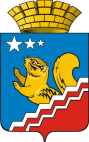 Свердловская областьГЛАВА ВОЛЧАНСКОГО ГОРОДСКОГО ОКРУГАпостановление09.10.2020  год		             		                                                        № 422г. ВолчанскО внесении изменений в муниципальную программу Волчанского городского округа «Развитие и обеспечение сохранности сети автомобильных дорог на территории  Волчанского городского округа на 2019-2024 годы» В соответствии с Решением Волчанской городской Думы от 12.12.2019 года № 65 «О бюджете Волчанского городского округа на 2020 год и плановый период 2021 и 2022 годов» (в редакции Решения от 23.09.2020 года № 35), постановлением главы Волчанского городского округа от 20.11.2013 года № 921 «Об утверждении Порядка формирования и реализации муниципальных программ Волчанского городского округа» (с изменениями от 24.09.2015 года № 691, от 18.08.2017 года № 393), ПОСТАНОВЛЯЮ:Внести в муниципальную программу Волчанского городского округа «Развитие и обеспечение сохранности сети автомобильных дорог на территории  Волчанского городского округа на 2019-2024 годы», утвержденную постановлением главы Волчанского городского округа от 14.12.2018 года № 608 «Об утверждении муниципальной программы Волчанского городского округа «Развитие и обеспечение сохранности сети автомобильных дорог на территории  Волчанского городского округа на 2019-2024 годы» (в редакции постановления от 11.02.2020 года № 54) следующие изменения:1.1. пункт 6 паспорта  муниципальной программы изложить в следующей редакции:1.2. в разделе 4 таблицу изложить в следующей редакции:                                                                                                                                    (тысяч  рублей)1.3. приложение № 2 изложить в новой редакции (прилагается);1.4. приложение № 4 изложить в новой редакции (прилагается).Настоящее постановление разместить на официальном сайте Волчанского городского округа в сети Интернет http://volchansk-adm.ru/.Контроль за исполнением настоящего постановления оставляю за собой.Глава городского округа				     	                       А.В. ВервейнПриложение № 2к постановлению главыВолчанского городского округаот  09.10.2020 года  № 422Приложение № 2 к муниципальной программеВолчанского городского округа«Развитие и обеспечение сохранности сети автомобильных дорог на территории  Волчанского городского округа на 2019-2024 годы»ПЛАН МЕРОПРИЯТИЙ МУНИЦИПАЛЬНОЙ ПРОГРАММЫ ВОЛЧАНСКОГО ГОРОДСКОГО ОКРУГА«РАЗВИТИЕ И ОБЕСПЕЧЕНИЕ СОХРАННОСТИ СЕТИ АВТОМОБИЛЬНЫХ ДОРОГ НА ТЕРРИТОРИИ  ВОЛЧАНСКОГО ГОРОДСКОГО ОКРУГА НА 2019-2024 ГОДЫ»Список сокращений в тексте: МКУ «УГХ» - муниципальное казенное учреждение «Управление городского хозяйства»                                                                 Приложение № 4к постановлению главыВолчанского городского округа                                                                                                                                        от  09.10.2020 года  № 422Приложение № 4к муниципальной программе«Развитие и обеспечение  сохранности сети автомобильных дорог на территорииВолчанского городского округа на 2019-2024 годы»ПЕРЕЧЕНЬ ОБЪЕКТОВ ДЛЯ БЮДЖЕТНЫХ ИНВЕСТИЦИЙ  МУНИЦИПАЛЬНОЙ ПРОГРАММЫ ВОЛЧАНСКОГО ГОРОДСКОГО ОКРУГА «РАЗВИТИЕ И ОБЕСПЕЧЕНИЕ СОХРАННОСТИ СЕТИ АВТОМОБИЛЬНЫХ ДОРОГ НА ТЕРРИТОРИИ  ВОЛЧАНСКОГО ГОРОДСКОГО ОКРУГА НА 2019-2024 ГОДЫ»6.Объемы финансирования        муниципальной программы    по годам реализации          ВСЕГО: 222736,35328 тысяч рублей,         в том числе: 2019 год –77245,06128 тысяч рублей;         2020 год –38218,0 тысяч рублей;         2021 год – 48503,462 тысяч рублей;         2022 год –40769,83 тысяч рублей;         2023 год –9000,0 тысяч рублей; 2024 год –9000,0 тысяч рублей.        из них:                                 областной бюджет:59859,7 тысяч рублей, в том числе:   2019 год –59859,7 тысяч рублей;      2020 год –0,0 тысяч рублей;      2021 год –0,0 тысяч рублей;      2022 год –0,0 тысяч рублей;      2023 год –0,0 тысяч рублей;      местный бюджет: 162876,65328 тысяч рублей, в том числе:                            2019 год –17385,36128 тысяч рублей;         2020 год –38218,0 тысяч рублей;         2021 год – 48503,462 тысяч рублей;         2022 год –40769,83 тысяч рублей;         2023 год –9000,0 тысяч рублей; 2024 год –9000,0 тысяч рублей.        внебюджетные источники:                 0,0 тысяч рублей,                 в том числе:2019 год – 0,0 тысяч рублей;2020 год – 0,0 тысяч рублей;       2021 год - 0,0 тысяч рублей;       2022 год - 0,0 тысяч рублей;       2023 год – 0,0 тысяч рублей;2024 год – 0,0 тысяч рублей.№   
строкиВиды расходовВсего2019 год2020 год2021 год2022 год2023 год2024 год1234567891Всего по муниципальной        
программе:                   222736, 3532877245,0612838218,048503, 46240769, 839000,09000,0в том числе:                  Федеральный бюджет0000000Областной бюджет59859,759859,700000Местный бюджет162876, 6532817385,3612838218,048503, 46240769, 839000,09000,0Внебюджетные источники0000000№ п/пНаименование мероприятия/источники расходов на финансированиеИсполнитель (соисполнитель) мероприятияОбъем расходов на выполнение мероприятия за счет всех источников ресурсного обеспечения, тысяч рублейОбъем расходов на выполнение мероприятия за счет всех источников ресурсного обеспечения, тысяч рублейОбъем расходов на выполнение мероприятия за счет всех источников ресурсного обеспечения, тысяч рублейОбъем расходов на выполнение мероприятия за счет всех источников ресурсного обеспечения, тысяч рублейОбъем расходов на выполнение мероприятия за счет всех источников ресурсного обеспечения, тысяч рублейОбъем расходов на выполнение мероприятия за счет всех источников ресурсного обеспечения, тысяч рублейОбъем расходов на выполнение мероприятия за счет всех источников ресурсного обеспечения, тысяч рублейОбъем расходов на выполнение мероприятия за счет всех источников ресурсного обеспечения, тысяч рублей№ п/пНаименование мероприятия/источники расходов на финансированиеИсполнитель (соисполнитель) мероприятиявсего201920202021202220232024202412345678991ВСЕГО по муниципальной программе, в том числе222736,             3532877245,0612838218,048503,46240769,839000,09000,09000,02Федеральный бюджет000000003Областной бюджет59859,759859,70000004Местный бюджет162876,    6532817385,3612838218,048503,46240769,839000,09000,09000,05Внебюджетные источники00000000В том числе по мероприятиям:В том числе по мероприятиям:В том числе по мероприятиям:В том числе по мероприятиям:В том числе по мероприятиям:В том числе по мероприятиям:В том числе по мероприятиям:В том числе по мероприятиям:В том числе по мероприятиям:В том числе по мероприятиям:В том числе по мероприятиям:В том числе по мероприятиям:6Мероприятие 1.Разработка проектно-сметной документации на реконструкцию, капитальный ремонт автомобильных дорогАдминистрация Волчанского городского округа, МКУ «УГХ» 7Всего по мероприятию, в том числеАдминистрация Волчанского городского округа, МКУ «УГХ» 7165,879162,4173500,02003,4621500,000008Федеральный бюджетАдминистрация Волчанского городского округа, МКУ «УГХ» 0000000009Областной бюджетАдминистрация Волчанского городского округа, МКУ «УГХ» 00000000010Местный бюджетАдминистрация Волчанского городского округа, МКУ «УГХ» 7165,879162,4173500,02003,4621500,0000011Внебюджетные источникиАдминистрация Волчанского городского округа, МКУ «УГХ» 000000000Целевой показатель : 1.1.1 (см. Приложение № 1)Целевой показатель : 1.1.1 (см. Приложение № 1)Целевой показатель : 1.1.1 (см. Приложение № 1)Целевой показатель : 1.1.1 (см. Приложение № 1)Целевой показатель : 1.1.1 (см. Приложение № 1)Целевой показатель : 1.1.1 (см. Приложение № 1)Целевой показатель : 1.1.1 (см. Приложение № 1)Целевой показатель : 1.1.1 (см. Приложение № 1)Целевой показатель : 1.1.1 (см. Приложение № 1)Целевой показатель : 1.1.1 (см. Приложение № 1)Целевой показатель : 1.1.1 (см. Приложение № 1)Целевой показатель : 1.1.1 (см. Приложение № 1)12Мероприятие 2.Капитальный ремонт и реконструкция автомобильных дорогАдминистрация Волчанского городского округа, МКУ «УГХ» 13Всего по мероприятию, в том числеАдминистрация Волчанского городского округа, МКУ «УГХ» 105438,5271142668,69711035000,00027769,830000,00,014Федеральный бюджетАдминистрация Волчанского городского округа, МКУ «УГХ» 00000000015Областной бюджетАдминистрация Волчанского городского округа, МКУ «УГХ» 39859,739859,7000000016Местный бюджетАдминистрация Волчанского городского округа, МКУ «УГХ» 2808,997112808,99711035000,00027769,830000,00,017Внебюджетные источникиАдминистрация Волчанского городского округа, МКУ «УГХ» 000000000Целевые показатели: 1.2.1, 2.1.1  (см. Приложение №1)Целевые показатели: 1.2.1, 2.1.1  (см. Приложение №1)Целевые показатели: 1.2.1, 2.1.1  (см. Приложение №1)Целевые показатели: 1.2.1, 2.1.1  (см. Приложение №1)Целевые показатели: 1.2.1, 2.1.1  (см. Приложение №1)Целевые показатели: 1.2.1, 2.1.1  (см. Приложение №1)Целевые показатели: 1.2.1, 2.1.1  (см. Приложение №1)Целевые показатели: 1.2.1, 2.1.1  (см. Приложение №1)Целевые показатели: 1.2.1, 2.1.1  (см. Приложение №1)Целевые показатели: 1.2.1, 2.1.1  (см. Приложение №1)Целевые показатели: 1.2.1, 2.1.1  (см. Приложение №1)Целевые показатели: 1.2.1, 2.1.1  (см. Приложение №1)18Мероприятие 3.Ремонт автомобильных дорог и искусственных сооружений, расположенных  на нихАдминистрация Волчанского городского округа, МКУ «УГХ» 19Всего по мероприятию, в том числеАдминистрация Волчанского городского округа, МКУ «УГХ» 91626,5471730908,5471729718,010000,010000,05500,05500,05500,05500,020Федеральный бюджетАдминистрация Волчанского городского округа, МКУ «УГХ» 00000000021Областной бюджетАдминистрация Волчанского городского округа, МКУ «УГХ» 20000,020000,0000000022Местный бюджетАдминистрация Волчанского городского округа, МКУ «УГХ» 71626,5471710908,5471729718,010000,010000,05500,05500,05500,05500,023Внебюджетные источникиАдминистрация Волчанского городского округа, МКУ «УГХ» 00000000Целевые показатели : 2.2.1 ( см.Приложение №1)Целевые показатели : 2.2.1 ( см.Приложение №1)Целевые показатели : 2.2.1 ( см.Приложение №1)Целевые показатели : 2.2.1 ( см.Приложение №1)Целевые показатели : 2.2.1 ( см.Приложение №1)Целевые показатели : 2.2.1 ( см.Приложение №1)Целевые показатели : 2.2.1 ( см.Приложение №1)Целевые показатели : 2.2.1 ( см.Приложение №1)Целевые показатели : 2.2.1 ( см.Приложение №1)Целевые показатели : 2.2.1 ( см.Приложение №1)Целевые показатели : 2.2.1 ( см.Приложение №1)Целевые показатели : 2.2.1 ( см.Приложение №1)24Мероприятие 4.Комплекс работ по содержанию автомобильных дорогАдминистрация Волчанского городского округа, МКУ «УГХ»25Всего по мероприятию, в том числеАдминистрация Волчанского городского округа, МКУ «УГХ»18505,43505,45000,01500,01500,03500,03500,03500,03500,026Федеральный бюджетАдминистрация Волчанского городского округа, МКУ «УГХ»00000000027Областной бюджетАдминистрация Волчанского городского округа, МКУ «УГХ»00000000028Местный бюджетАдминистрация Волчанского городского округа, МКУ «УГХ»18505,43505,45000,01500,01500,03500,03500,03500,03500,029Внебюджетные источникиАдминистрация Волчанского городского округа, МКУ «УГХ»000000000Целевые показатели : 2.2.1 ( см.Приложение №1)Целевые показатели : 2.2.1 ( см.Приложение №1)Целевые показатели : 2.2.1 ( см.Приложение №1)Целевые показатели : 2.2.1 ( см.Приложение №1)Целевые показатели : 2.2.1 ( см.Приложение №1)Целевые показатели : 2.2.1 ( см.Приложение №1)Целевые показатели : 2.2.1 ( см.Приложение №1)Целевые показатели : 2.2.1 ( см.Приложение №1)Целевые показатели : 2.2.1 ( см.Приложение №1)Целевые показатели : 2.2.1 ( см.Приложение №1)Целевые показатели : 2.2.1 ( см.Приложение №1)Целевые показатели : 2.2.1 ( см.Приложение №1)№ п/пНаименование мероприятия/
   Источники расходов    
    на финансированиеИсполнитель (соисполнитель) мероприятия*Объем расходов на выполнение мероприятия за счет     
   всех источников ресурсного обеспечения, тыс. рублейОбъем расходов на выполнение мероприятия за счет     
   всех источников ресурсного обеспечения, тыс. рублейОбъем расходов на выполнение мероприятия за счет     
   всех источников ресурсного обеспечения, тыс. рублейОбъем расходов на выполнение мероприятия за счет     
   всех источников ресурсного обеспечения, тыс. рублейОбъем расходов на выполнение мероприятия за счет     
   всех источников ресурсного обеспечения, тыс. рублейОбъем расходов на выполнение мероприятия за счет     
   всех источников ресурсного обеспечения, тыс. рублейОбъем расходов на выполнение мероприятия за счет     
   всех источников ресурсного обеспечения, тыс. рублей№ п/пНаименование мероприятия/
   Источники расходов    
    на финансированиеИсполнитель (соисполнитель) мероприятия*всего2019202020212022202320241Разработка проектно-сметной документации конкурсный отбор7165,879162,4173500,02003,4621500,00,00,01.1Топографическая съемка ремонта улиц Кооперативная, Угольная, Мичурина, Молодежная местный бюджет15,015,01.2Топографическая съемка ремонта улицы Молодежная (от ул. Социалистическая до ул. Садовая)местный бюджет15,015,01.3Ремонт  а/д по ул. Угольнаяместный бюджет11,3811,381.4Ремонт а/д по ул.Молодежная, Мичуринаместный бюджет21,20821,2081.5Ремонт а/д по ул. Кооперативная, Социалистическаяместный бюджет39,82939,8291.6Разработка программы комплексного развития транспортной инфраструктурыместный бюджет60,060,01.7Капитальный ремонт а/д по ул. Почтовая1500,01.8Капитальный ремонт а/д по ул. Карпинского2000,01.9Капитальный ремонт а/д по ул. Советская2003,4621.10Капитальный ремонт а/д по ул. Краснотурьинская1500,02Реконструкция, капитальный ремонт автомобильных дорог общего пользования местного значенияконкурсный отбор105438,5271142668,69711035000,00027769,830002.1Реконструкция а/д по ул.М.Горькогоместный бюджет1806,30811806,30812.2Реконструкция а/д по ул.М.Горькогообластной бюджет25631,66125631,6612.3Капитальный ремонт  а/д по ул.Садоваяместный бюджет1002,68911002,68912.4Капитальный ремонт  а/д по ул.Садоваяобластной бюджет14228,038914228,03892.5Капитальный ремонт а/д по ул. Почтовая местный бюджет35000,00027769,8303Ремонт автомобильных дорог и искусственных сооружений, расположенных на нихконкурсный отбор91626,5471730908,5471729718,010000,010000,05500,05500,04Комплекс работ по содержанию автомобильных дорог и искусственных сооружений, расположенных на нихконкурсный отбор18505,43505,45000,01500,01500,03500,03500,0ИТОГО222736,3532877245,0612838218,048503,46240769,839000,09000,0